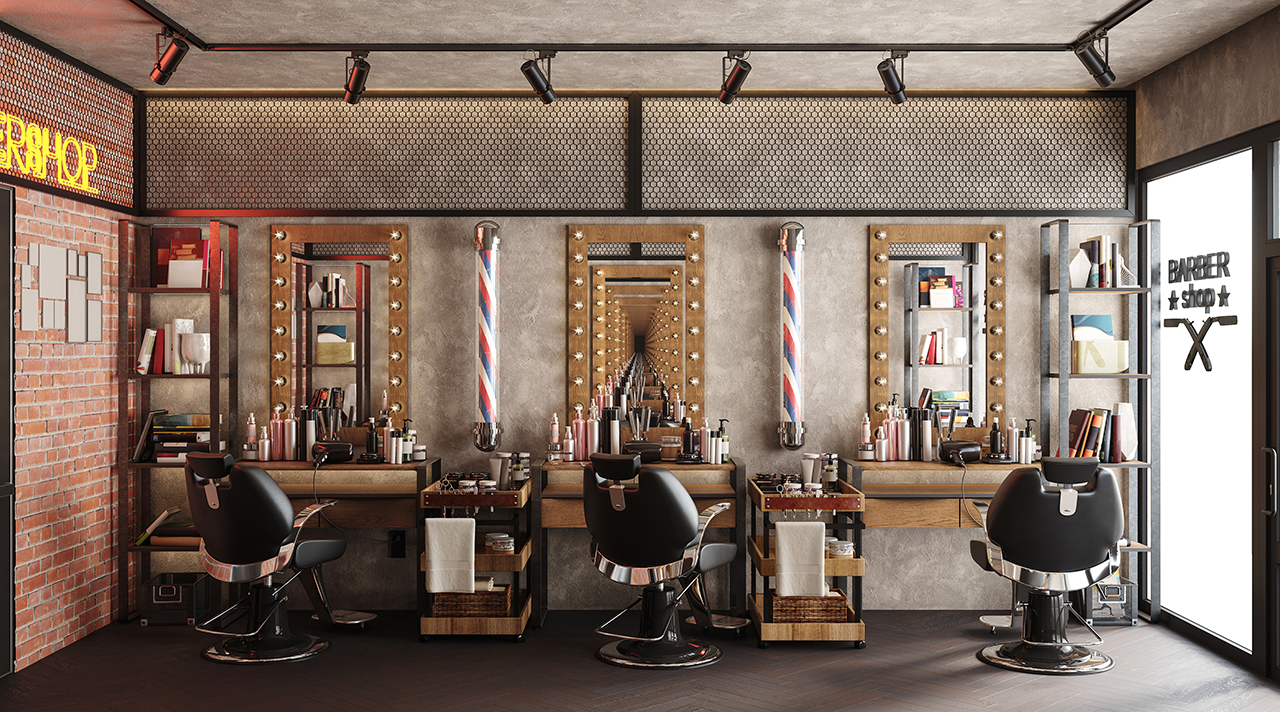 Beauty Premises Application FormWhat permits do I need?If you are starting a new beauty business or buying an existing beauty business, you will need to obtain certain permits from Wyndham City Council before you commence trading. Anyone undertaking any beauty treatments needs to be registered with their local Council under the Public Health and Wellbeing Act 2008. 

You may also require permits from Town Planning and Building in addition to a Public Health and Wellbeing Act 2008 registration with the Public and Environmental Health Unit. Our Small Business Support Officer will assist you in determining whether you require permits from these departments. Is this form right for me?If you are operating a beauty therapy business either from home or from a commercial store, use this form. Hair, beauty and skin penetration businesses must be registered with their local Council. This includes, but is not limited to; hairdressing, makeup application, hair removal, facials, tattooing, piercing, skin needling, colonic irrigation, scarification and so forth. 

If you are undertaking cosmetic injectables, massage, or are a Chinese Medicine practitioner this form is not right for you. Contact our Small Business Support Officer or your registering body for further information.Lodging your application
   If you need assistance, please call 1300 023 411 to speak with a Small Business Support Officer.

Next stepsOur Small Business Support Officer will review your application and advise if we need further information. 

Once your application is lodged, we will send you an invoice for the registration fees. A fee schedule is attached at the end of this form for your reference.

An Environmental Health Officer will contact you to book an initial site inspection within 10 working days after fee payment. If your premises is compliant upon inspection, your registration will be granted until the expiry date on the certificate. Yearly renewal fees and inspections will be applicable.Are you buying an existing registered beauty business and are looking to transfer their registration into your name? The current business owner must complete this section to confirm the transfer. To transfer a business successfully, you must submit the details of the current business owner (or owners if there is more than one), their signature and the proposed date of settlement.
Note: Low-risk businesses cannot be transferred as they require the proprietor to have a one-off, ongoing registration. By signing the declaration below, I provide authority and consent for Wyndham City Council to disclose business details, information and documents to the applicant.
By emailIn personBy mailmail@wyndham.vic.gov.auWyndham City Council 
45 Princes Hwy
Werribee VIC 3030
8.00am to 4.00pm Monday to FridayP.O Box 197 
Werribee VIC 3030Applicant detailsApplicant detailsApplicant detailsIs the applicant completing this form as the business owner, or are you completing the application on behalf of the owner? Business owner  On behalf of owner Insert role title:  Business owner  On behalf of owner Insert role title: TitleFirst Name(s)SurnamePhone NumberMobile NumberEmail AddressPostal Address Business owner details (if different to above)Business owner details (if different to above)Business owner details (if different to above)TitleFirst Name(s)SurnamePhone NumberMobile NumberEmail AddressPostal Address Business detailsBusiness detailsBusiness detailsCompany name (if applicable)
(Please include Pty Ltd.)Beauty Business Trading Name(Name of the shop)Beauty Business Trading Address (Address of business) Australian Business Number (ABN)
(ABN must be provided if applicable)Australian Company Number (ACN)(ACN must be provided if applicable)Primary language spoken at businessExpected date for business to start operatingAnticipated operating hoursSecondary contactif different to listed Business OwnerSecondary contactif different to listed Business OwnerSecondary contactif different to listed Business OwnerTitleFirst Name(s)SurnamePhone NumberMobile NumberEmail AddressDeclarationI understand and acknowledge that the information provided in this application is true and complete to the best of my knowledge.DeclarationI understand and acknowledge that the information provided in this application is true and complete to the best of my knowledge.DeclarationI understand and acknowledge that the information provided in this application is true and complete to the best of my knowledge.Business Owner nameSignatureDate Applicant nameSignatureDateCurrent business owner detailsBusiness owner #1Business owner #2TitleFirst name(s)SurnameCompany Name 
(must include Pty Ltd)Business trading name 
(Name of the shop)Trading Address 
(Address of the shop) Current registration number (e.g. HLHBXXXX/XX)DeclarationDeclarationDeclarationDeclarationPrint business owner name/Company NamePrint business owner name/Company NameSignature DatePrint business owner/director of company namePrint business owner/director of company nameSignatureDateThe application to transfer a registration must be submitted 15 business days prior to settlement. The application to transfer a registration must be submitted 15 business days prior to settlement. The application to transfer a registration must be submitted 15 business days prior to settlement. The application to transfer a registration must be submitted 15 business days prior to settlement. Proposed settlement dateRISK GROUPEXAMPLES (NOT LIMITED TO)TICKFEE (for new businesses a pro-rata fee may apply.)Low RiskHairdresser/barber$324 compulsory non-refundable plan assessment fee 

   +

$402 ongoing registration feeLow RiskMakeup – applications of cosmetics that does not involve skin penetration or tattooing$324 compulsory non-refundable plan assessment fee 

   +

$402 ongoing registration feeLow RiskSpray tans  $324 compulsory non-refundable plan assessment fee 

   +

$402 ongoing registration feeLow RiskFacials (steaming and cream application)$324 compulsory non-refundable plan assessment fee 

   +

$402 ongoing registration feeLow RiskEyebrow tinting$324 compulsory non-refundable plan assessment fee 

   +

$402 ongoing registration feeMedium RiskHair removal (waxing, threading, epilation, laser hair removal)
$324 compulsory non-refundable plan assessment fee 

 +

$144 new registration fee     

or;

$299 registration transfer feeMedium RiskLaser tattoo removal
$324 compulsory non-refundable plan assessment fee 

 +

$144 new registration fee     

or;

$299 registration transfer feeMedium RiskEyelash tinting
$324 compulsory non-refundable plan assessment fee 

 +

$144 new registration fee     

or;

$299 registration transfer feeMedium RiskEyelash extensions
$324 compulsory non-refundable plan assessment fee 

 +

$144 new registration fee     

or;

$299 registration transfer feeMedium RiskMicrodermabrasion
$324 compulsory non-refundable plan assessment fee 

 +

$144 new registration fee     

or;

$299 registration transfer feeMedium RiskManicures/pedicures
$324 compulsory non-refundable plan assessment fee 

 +

$144 new registration fee     

or;

$299 registration transfer feeMedium RiskEar piercing with a gun only
$324 compulsory non-refundable plan assessment fee 

 +

$144 new registration fee     

or;

$299 registration transfer feeHigh Risk Body piercing or other skin penetration procedures including skin needling$324 compulsory non-refundable plan assessment fee+$419 new registration feeor;


$299 registration transfer feeHigh Risk Tattooing, including permanent or semi-permanent makeup or cosmetic tattooing$324 compulsory non-refundable plan assessment fee+$419 new registration feeor;


$299 registration transfer feeHigh Risk Dry needling$324 compulsory non-refundable plan assessment fee+$419 new registration feeor;


$299 registration transfer feeHigh Risk Colonic irrigation$324 compulsory non-refundable plan assessment fee+$419 new registration feeor;


$299 registration transfer feeHigh Risk Electrolysis$324 compulsory non-refundable plan assessment fee+$419 new registration feeor;


$299 registration transfer feeOther treatments (fee TBD): Other treatments (fee TBD): Other treatments (fee TBD): Other treatments (fee TBD): Is your business a mobile business?  Yes     No     
Note: Medium and high-risk businesses are not permitted to perform mobile procedures.Is your business a mobile business?  Yes     No     
Note: Medium and high-risk businesses are not permitted to perform mobile procedures.Is your business a mobile business?  Yes     No     
Note: Medium and high-risk businesses are not permitted to perform mobile procedures.Is your business a mobile business?  Yes     No     
Note: Medium and high-risk businesses are not permitted to perform mobile procedures.Floor plansFloor plansI have included floor plans with my application form.A formal assessment response of these plans will be provided by Wyndham City Council’s Public and Environmental Health Unit. The below areas within your site plan must be clearly labelled and shown. If these are not shown on your plans, assessment of your application may be delayed. Note: For mobile businesses, please attach a detailed plan of your business proposal including equipment storage and cleaning processes. Floor plans to show:Surface finishes of all walls, floors, ceilings, and work areas – e.g., white tiles, gloss paint of light colour, stainless steel, floor coving.Handwash basins (required in each room and each area).Equipment washing sinks.Hair wash basins.Treatment/nail tables.Treatment chairs.Toilet/vanity areas.Sharps disposal location.Equipment storage area.Chemical storage area.Lighting.Shelving.